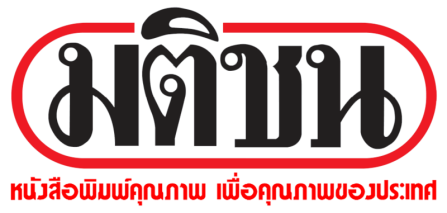 ข่าวประจำวันพฤหัสบดีที่ 7 เมษายน 2559 (หน้าที่ 10)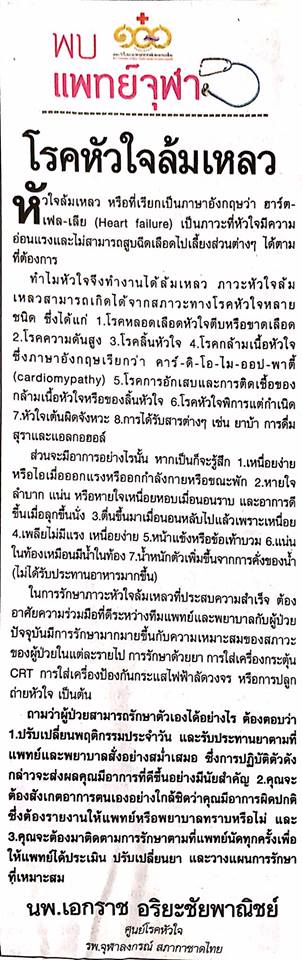 ข่าวประจำวันพฤหัสบดีที่ 7 เมษายน 2559 (หน้าที่ 10 ต่อ)